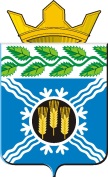 Администрация Крапивинского муниципального районаПОСТАНОВЛЕНИЕот 09.11.2018№925пгт.КрапивинскийО внесении изменений в постановление администрации Крапивинского муниципального района  от 29.07.2013г. №1087 «Об утверждении  схемы размещения нестационарных торговых объектов на территории Крапивинского муниципального района»В соответствии с Федеральным законом от 28.12.2009 № 381-ФЗ "Об основах государственного регулирования торговой деятельности в Российской Федерации", во исполнение постановления Коллегии Администрации Кемеровской области от 30.11.2010г. №530 «Об установлении порядка разработки и утверждения органом местного самоуправления, определенным в соответствии  с Уставом муниципального образования, схемы нестационарных торговых объектов», руководствуясь Уставом Крапивинского муниципального района:1.Внести в постановление администрации Крапивинского муниципального района от 29.07.2013г. №1087 «Об утверждении схемы размещения нестационарных торговых объектов на территории Крапивинского муниципального района» следующие изменения:1.1. Схему размещения нестационарных торговых объектов на территории Крапивинского муниципального района изложить в новой редакции согласно приложению к настоящему постановлению. 2. Опубликовать настоящее постановление на официальном сайте администрации Крапивинского муниципального района в информационно-телекоммуникационной сети «Интернет».3. Настоящее постановление вступает в силу со дня его опубликования на официальном сайте администрации Крапивинского муниципального района в информационно-телекоммуникационной сети «Интернет».4. Контроль за исполнением настоящего постановления возложить на первого заместителя главы Крапивинского муниципального района                 Т. И. Климину. 	          И. о. главыКрапивинского муниципального района                         	         Т.И. КлиминаИсп.Т.А.ЖужковаТел.83844622181Приложениек постановлению администрацииКрапивинского муниципального районаот 09.11.2018№925Схема размещения нестационарных торговых объектов на территории Крапивинского муниципального района1. пгт. Крапивинский, ул. Юбилейная, напротив здания Универмага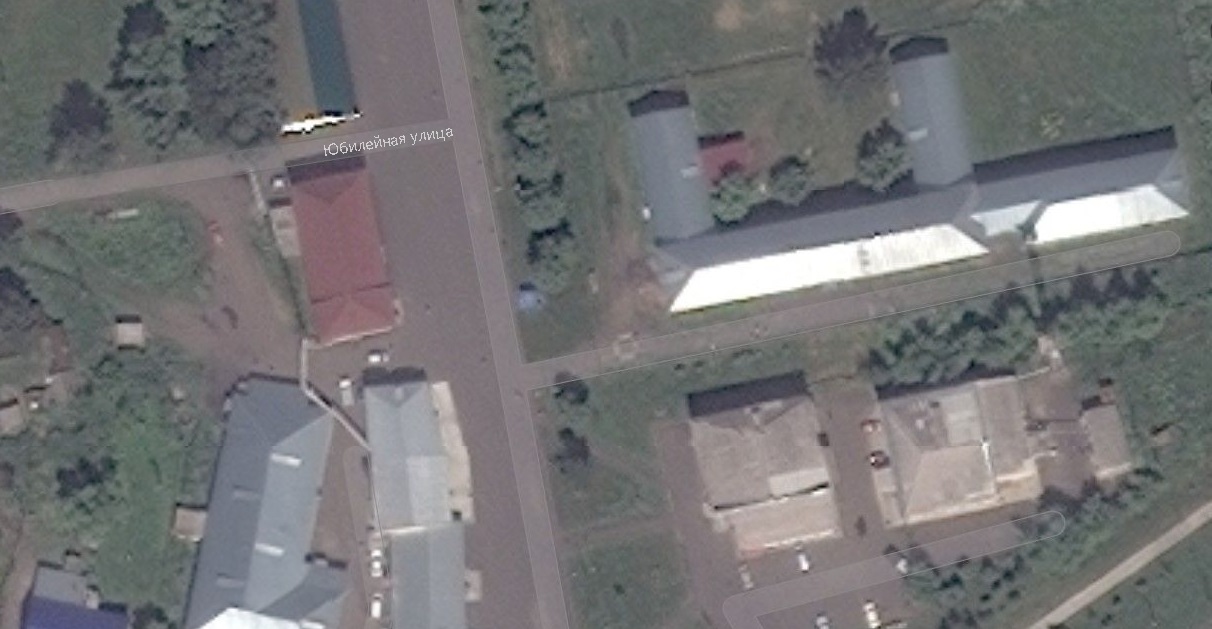 2. пгт. Крапивинский, ул. Кооперативная, 1/6(павильон, сельскохозяйственный ряд «Дары природы»)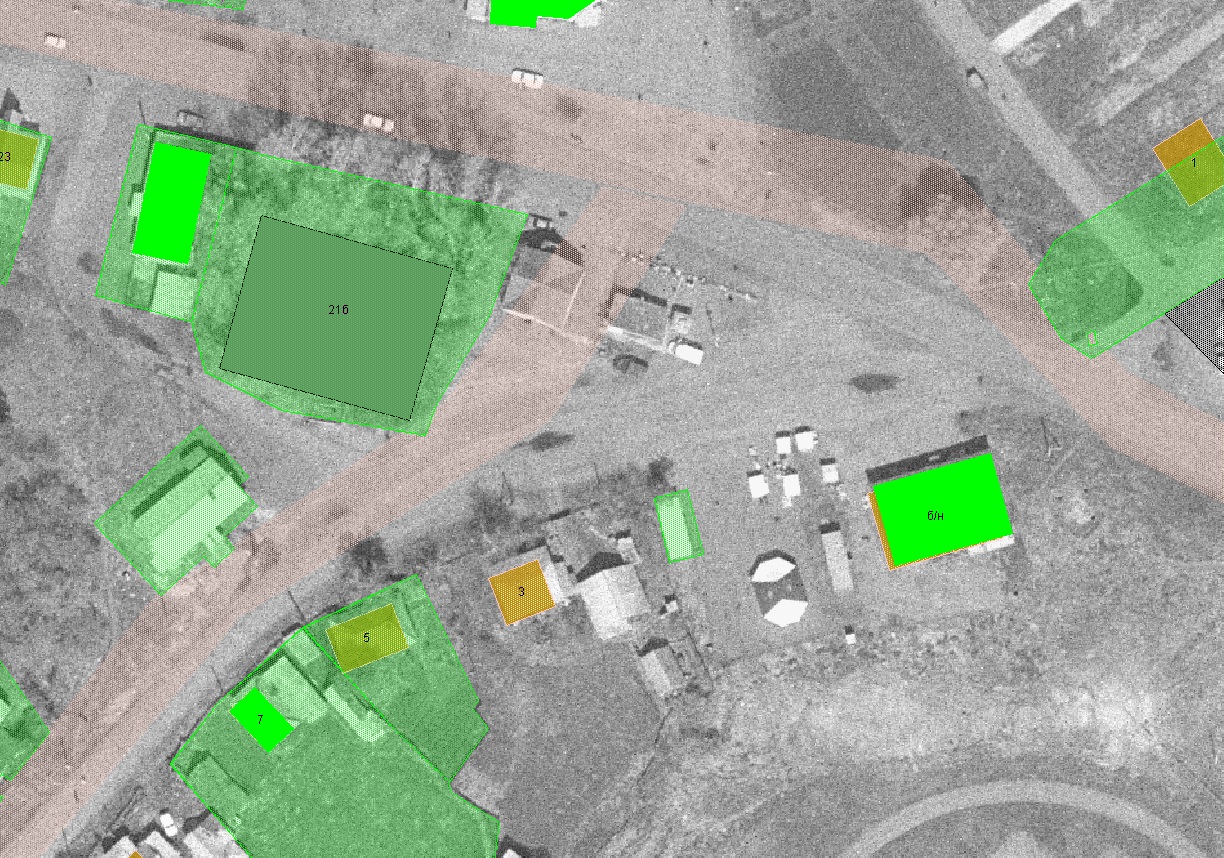 3. пгт. Крапивинский, ул. Квартальная, 50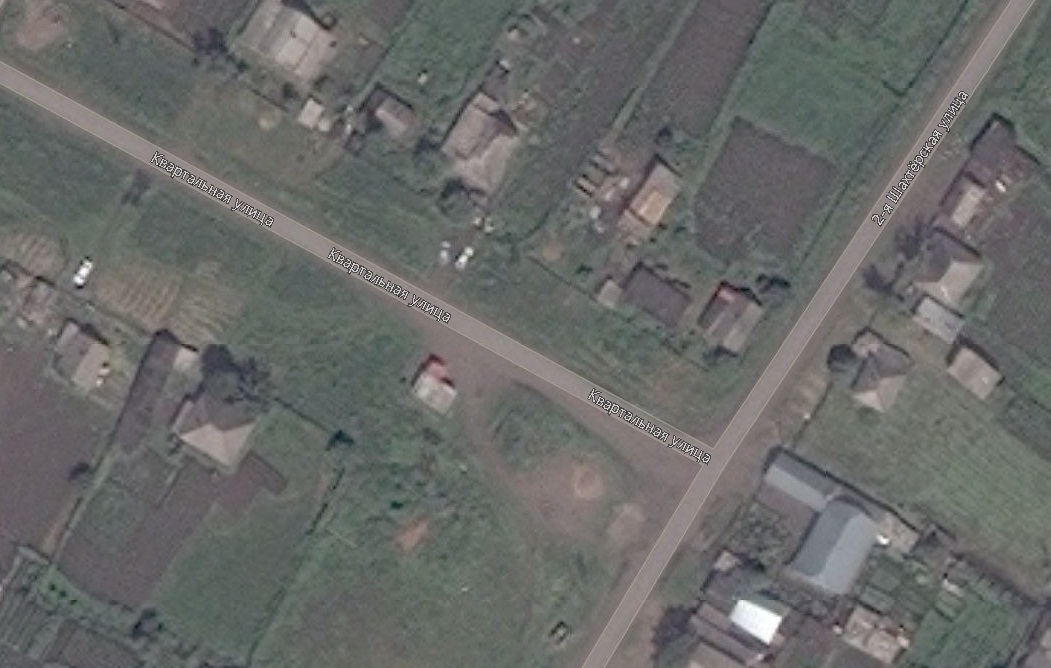 4. с. Бердюгино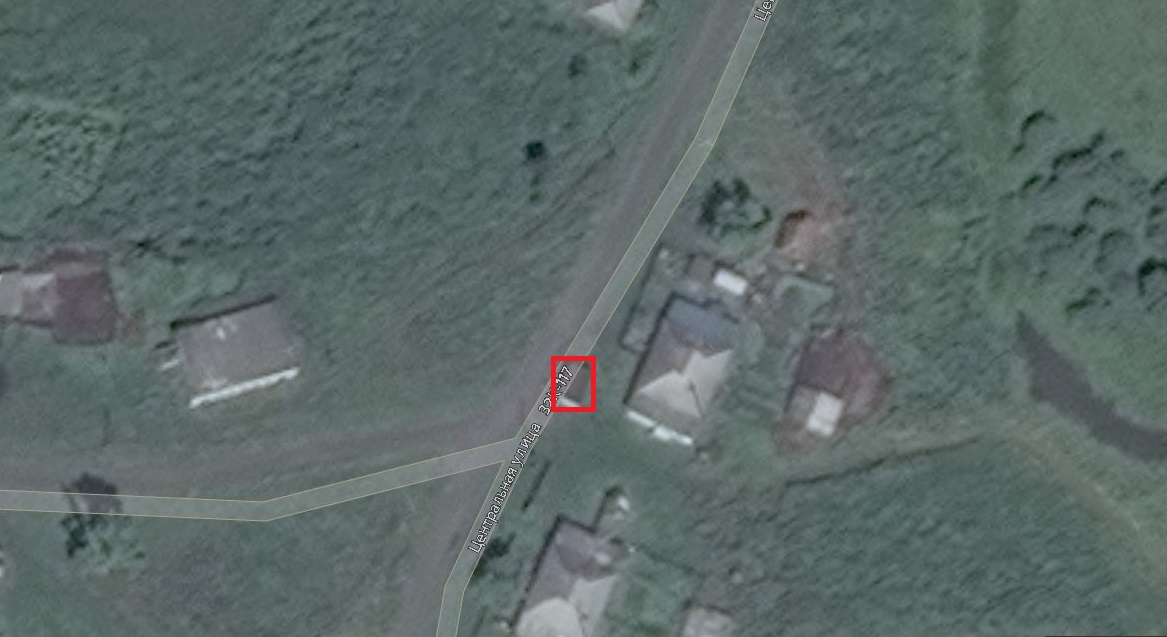 5. Санаторий «Борисовский»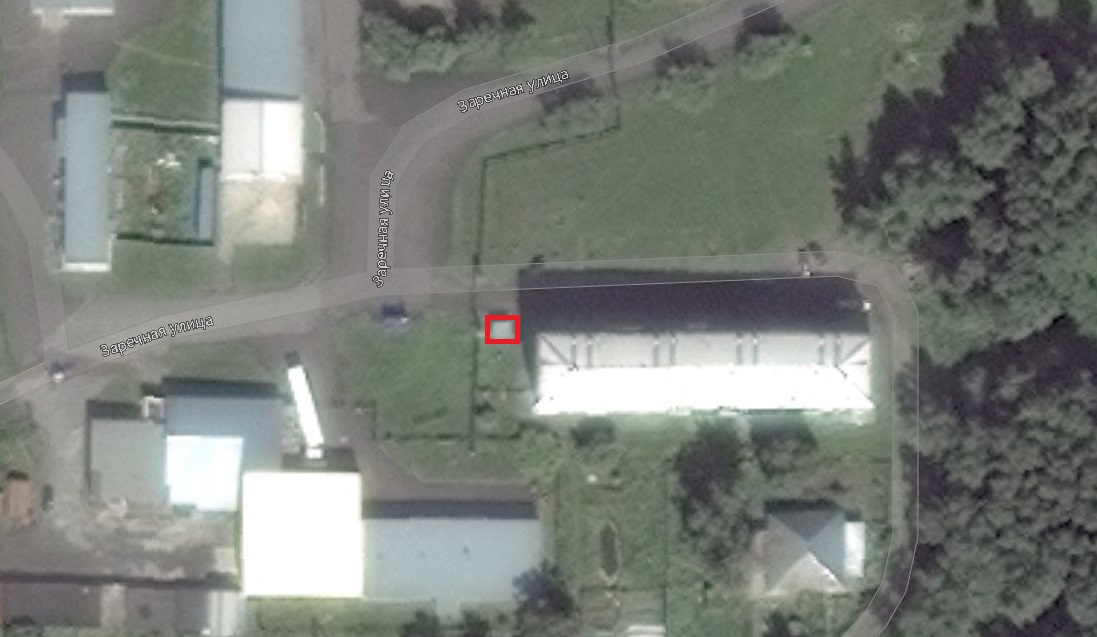 6. п. Красные Ключи, ул. Гагарина, 10а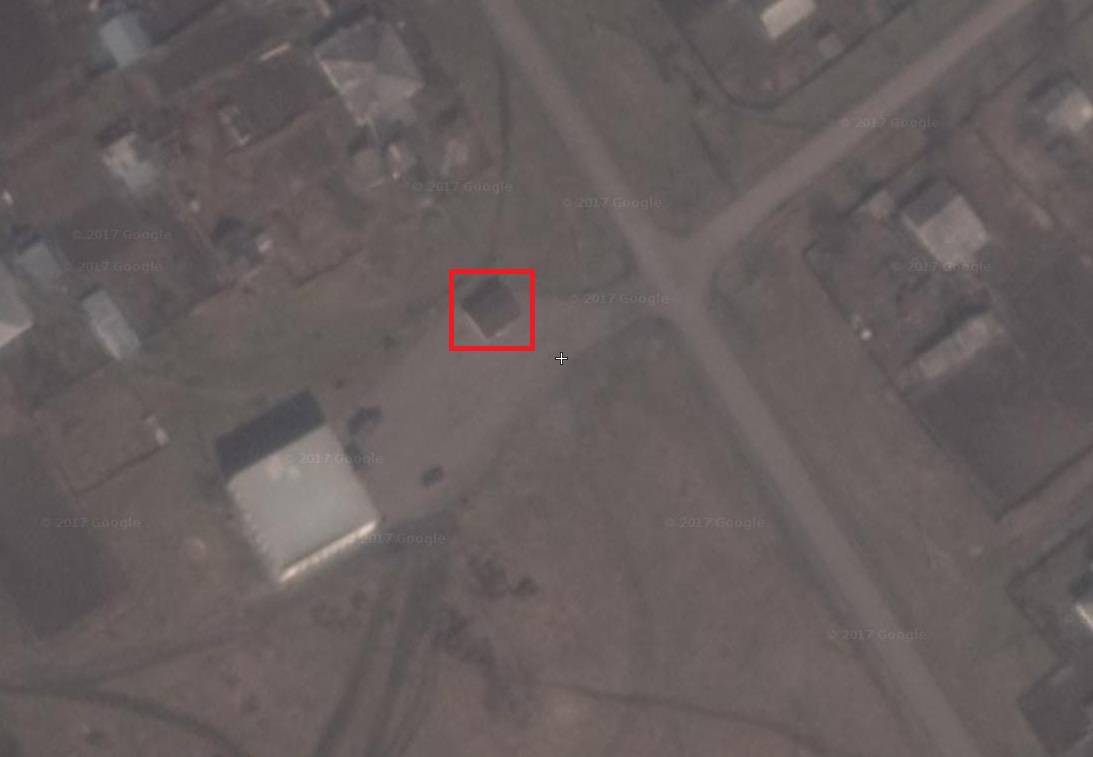 7. с. Каменка, ул. Магистральная, 14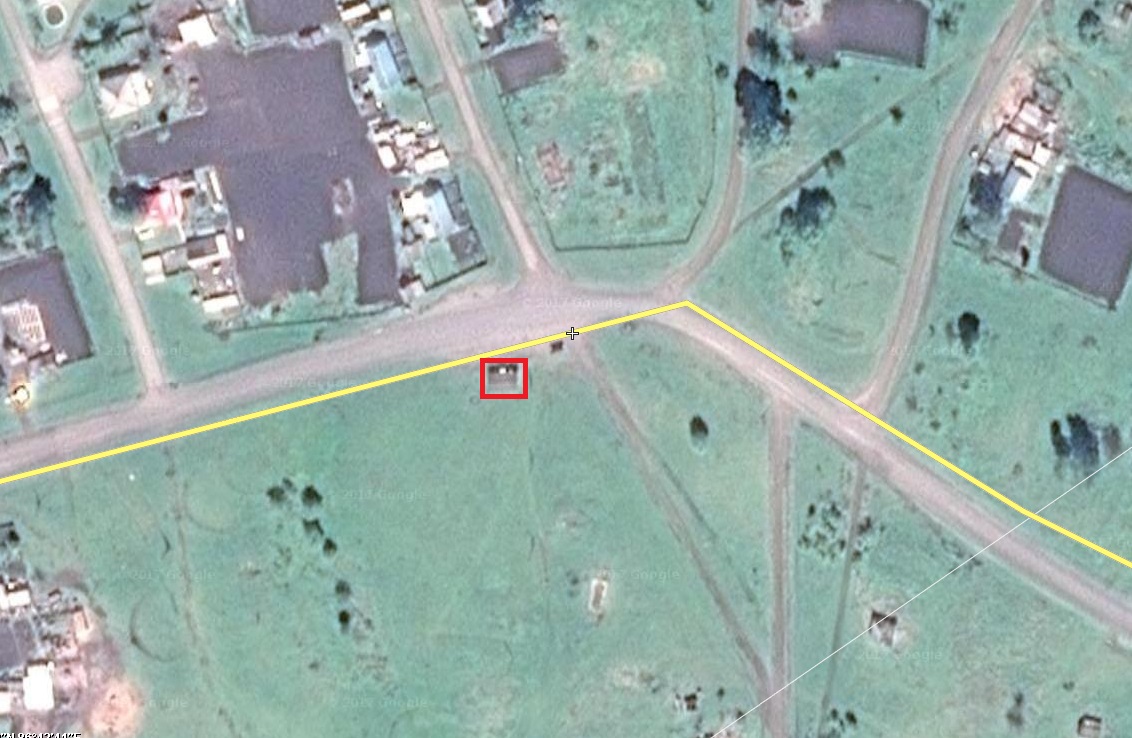 8. д. Шевели, ул. Московская, 4в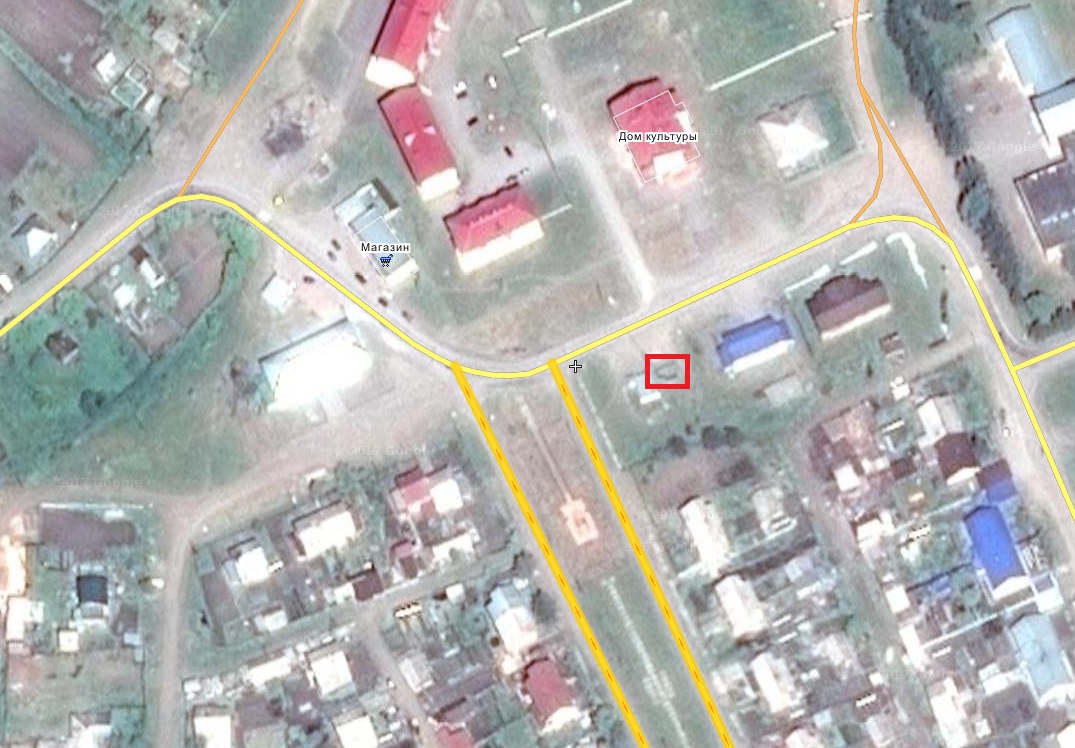 9. пгт. Крапивинский, ул. Кооперативная, 1/510. пгт. Крапивинский, ул. Советская, 99А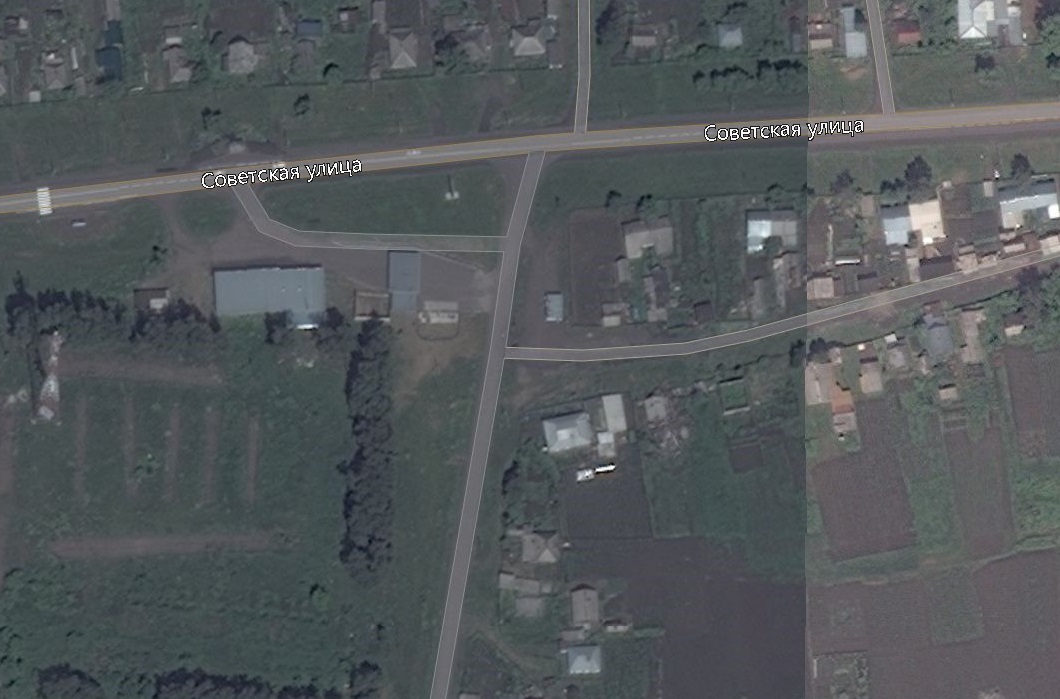 № п/пАдресные ориентирыПлощадькв.м.Тип объектаВид торговлиСпециализация торговлиИнформация об использовании нестационарного торгового объекта субъектами малого и среднего предпринимательстваИнформация об использовании нестационарного торгового объекта субъектами малого и среднего предпринимательства123456771пгт. Крапивинский, ул. Юбилейная, напротив здания Универмага4Киоскрозничнаяобщественное питаниесубъект малого предпринимательствасубъект малого предпринимательства2пгт. Крапивинский, ул. Кооперативная, 1/650Павильон, сельскохозяйственный ряд «Дары природы»розничнаяТовары местных товаропроизводителей3пгт. Крапивинский, ул. Квартальная, 50 25Павильонрозничнаяпродовольственные товарысубъект малого предпринимательствасубъект малого предпринимательства4с. Бердюгино30павильонрозничнаяпродовольственные товарысубъект малого предпринимательства5Санаторий «Борисовский»4киоскрозничнаяпродовольственные товарысубъект малого предпринимательствасубъект малого предпринимательства6п. Красные Ключи, ул. Гагарина,10а 45павильонрозничнаяпродовольственные товарысубъект малого предпринимательствасубъект малого предпринимательства7с. Каменка, ул. Магистральная, 1460павильонрозничнаяпродовольственные товарысубъект малого предпринимательствасубъект малого предпринимательства8д. Шевели, ул. Московская, 4в25павильонрозничнаяпродовольственные товарысубъект малого предпринимательствасубъект малого предпринимательства9пгт. Крапивинский, ул. Кооперативная, 1/556павильонрозничнаяпродовольственные товарысубъект малого предпринимательствасубъект малого предпринимательства10пгт. Крапивинский, ул. Советская, 99А40павильонрозничнаяпродовольственные товарысубъект малого предпринимательствасубъект малого предпринимательства